Blue Devil Productions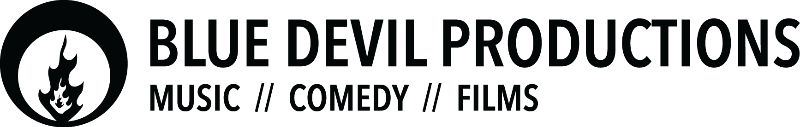 Communications Director and Executive Producer Application PacketIf you are interviewing for the Communications Director or Executive Producer positions, please note the following:You must respond to both emails below as professionally and well thought out as possible.Executive Producer Applicants – In addition, please bring 3 goals you would have for the year.Communications Director Applicants - In addition, please bring ideas for member engagement.Please respond in a separate document to the following emails:#1Subject: Bad MovieI'm writing about the movie this Friday. The movie kept cutting out and the sound was pretty bad. I know the guy running it said he was sorry, but you guys need to figure out the technology if you are going to play movies. I think you need to get the system fixed. Just letting you know. I probably won't come to a movie again anytime soon.Alex#2Subject: This Tuesday comedian?HeyI am a student here and my boyfriend is visiting this week. Can he come to the comedian on Tuesday? He doesn't have an ID. Does he have to pay?ThanksMarkBe prepared to talk about your responses at your interview.This information can also be found on www.bdpstout.com/join.php. If you need extra time then feel free to email your plan to rushc@uwstout.edu before your interview. Questions can be directed to BDP's Public Marketing Director, Elizabeth Offerosky bdppublicrel@uwstout.edu or or BDP's Advisor, Carter Rush rushc@uwstout.edu.Good luck!